Šifra predmeta:     Naziv predmeta:   Socijalni razvoj i planiranjeNaziv predmeta:   Socijalni razvoj i planiranjeNaziv predmeta:   Socijalni razvoj i planiranjeNaziv predmeta:   Socijalni razvoj i planiranjeCiklus: IGodina:IIIGodina:IIISemestar: VIBroj ECTS kredita:6 Status: Obavezni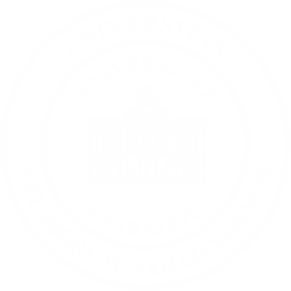 Status: ObavezniStatus: ObavezniUkupan broj sati:  150Predavanja: 45 satiVježbe: 30Samostalni rad studenta: 75Ukupan broj sati:  150Predavanja: 45 satiVježbe: 30Samostalni rad studenta: 75Odgovorni nastavnik/ciOdgovorni nastavnik/ciProf. dr. Sabira Gadžo-ŠašićE-mail: sabira.gadzo.sasic.©fpn.unsa.baTermini konsultacija:Utorak od 13:00 do 14:00 hSrijeda od 12:30 do 14:00 hČetvrtak od 11:00 do 14:00 hProf. dr. Sabira Gadžo-ŠašićE-mail: sabira.gadzo.sasic.©fpn.unsa.baTermini konsultacija:Utorak od 13:00 do 14:00 hSrijeda od 12:30 do 14:00 hČetvrtak od 11:00 do 14:00 hProf. dr. Sabira Gadžo-ŠašićE-mail: sabira.gadzo.sasic.©fpn.unsa.baTermini konsultacija:Utorak od 13:00 do 14:00 hSrijeda od 12:30 do 14:00 hČetvrtak od 11:00 do 14:00 hPreduslov za upis:Preduslov za upis:NENENECilj (ciljevi) predmeta:Cilj (ciljevi) predmeta:Upoznati studente sa teorijskim koncepcijama, faktorima i indikatorima socijalnog razvoja; strateškim planiranjem, te međunarodnim aspektima socijalnog planiranja, njegovim funkcijama i principima uz poseban osvrt na karakteristike socijalnog razvoja i socijalnog planiranja u BiH.Upoznati studente sa teorijskim koncepcijama, faktorima i indikatorima socijalnog razvoja; strateškim planiranjem, te međunarodnim aspektima socijalnog planiranja, njegovim funkcijama i principima uz poseban osvrt na karakteristike socijalnog razvoja i socijalnog planiranja u BiH.Upoznati studente sa teorijskim koncepcijama, faktorima i indikatorima socijalnog razvoja; strateškim planiranjem, te međunarodnim aspektima socijalnog planiranja, njegovim funkcijama i principima uz poseban osvrt na karakteristike socijalnog razvoja i socijalnog planiranja u BiH.Tematske jedinice:Tematske jedinice:- Teorijske osnove socijalnog razvoja: pojam socijalnog razvoja, 
  odnos ekonomskog i socijalnog razvoja, teorijske koncepcije o 
  socijalnom razvoju, karakteristike socijalnog razvoja u uslovima
  tržišnog privređivanja, faktori i indikatori socijalnog 
  razvoja, fenomen siromaštva kao antipod razvoju- Međunarodni aspekti socijalnog razvoja: indikatori socijalnog  
   razvoja u razvijenim zemljama, socijalna situacija zemalja u 
   razvoju, socijalna regresija zemalja u tranziciji, Evropska unija i 
   socijalni razvoj, dva modela socijalne funkcije države, globalni     aspekti socijalnog razvoja- Socijalni razvoj Bosne i Hercegovine u okviru bivše Jugoslavije       i kao samostalne države- Socijalno planiranje: historijski razvoj planiranja, teorijske     osnove planiranja, vrste planova i planiranja, međunarodni     aspekti planiranja, planiranje u savremenim uslovima, ciljevi i     zadaci planiranja, funkcije i principi planiranja- Teorijske osnove socijalnog razvoja: pojam socijalnog razvoja, 
  odnos ekonomskog i socijalnog razvoja, teorijske koncepcije o 
  socijalnom razvoju, karakteristike socijalnog razvoja u uslovima
  tržišnog privređivanja, faktori i indikatori socijalnog 
  razvoja, fenomen siromaštva kao antipod razvoju- Međunarodni aspekti socijalnog razvoja: indikatori socijalnog  
   razvoja u razvijenim zemljama, socijalna situacija zemalja u 
   razvoju, socijalna regresija zemalja u tranziciji, Evropska unija i 
   socijalni razvoj, dva modela socijalne funkcije države, globalni     aspekti socijalnog razvoja- Socijalni razvoj Bosne i Hercegovine u okviru bivše Jugoslavije       i kao samostalne države- Socijalno planiranje: historijski razvoj planiranja, teorijske     osnove planiranja, vrste planova i planiranja, međunarodni     aspekti planiranja, planiranje u savremenim uslovima, ciljevi i     zadaci planiranja, funkcije i principi planiranja- Teorijske osnove socijalnog razvoja: pojam socijalnog razvoja, 
  odnos ekonomskog i socijalnog razvoja, teorijske koncepcije o 
  socijalnom razvoju, karakteristike socijalnog razvoja u uslovima
  tržišnog privređivanja, faktori i indikatori socijalnog 
  razvoja, fenomen siromaštva kao antipod razvoju- Međunarodni aspekti socijalnog razvoja: indikatori socijalnog  
   razvoja u razvijenim zemljama, socijalna situacija zemalja u 
   razvoju, socijalna regresija zemalja u tranziciji, Evropska unija i 
   socijalni razvoj, dva modela socijalne funkcije države, globalni     aspekti socijalnog razvoja- Socijalni razvoj Bosne i Hercegovine u okviru bivše Jugoslavije       i kao samostalne države- Socijalno planiranje: historijski razvoj planiranja, teorijske     osnove planiranja, vrste planova i planiranja, međunarodni     aspekti planiranja, planiranje u savremenim uslovima, ciljevi i     zadaci planiranja, funkcije i principi planiranjaIshodi učenja: Ishodi učenja: Znanje: Student će ovladati teorijskim i empirijskim saznanjima o socijalnom razvoju, njegovim ključnim dimenzijama, pretpostavkama i ostvarenim ciljevimaVještine: Osposobljenost za samostalan rad na istraživanju socijalnog razvoja i planiranja. Kompetencije: Sposobnost primjene specifične metodologije u oblasti socijalnog razvoja i planiranja.Znanje: Student će ovladati teorijskim i empirijskim saznanjima o socijalnom razvoju, njegovim ključnim dimenzijama, pretpostavkama i ostvarenim ciljevimaVještine: Osposobljenost za samostalan rad na istraživanju socijalnog razvoja i planiranja. Kompetencije: Sposobnost primjene specifične metodologije u oblasti socijalnog razvoja i planiranja.Znanje: Student će ovladati teorijskim i empirijskim saznanjima o socijalnom razvoju, njegovim ključnim dimenzijama, pretpostavkama i ostvarenim ciljevimaVještine: Osposobljenost za samostalan rad na istraživanju socijalnog razvoja i planiranja. Kompetencije: Sposobnost primjene specifične metodologije u oblasti socijalnog razvoja i planiranja.Metode izvođenja nastave:Metode izvođenja nastave:Interaktivna predavanjaVježbeInteraktivna predavanjaVježbeInteraktivna predavanjaVježbeMetode provjere znanja sa strukturom ocjene:Metode provjere znanja sa strukturom ocjene:Parcijalni (1X40)- 40 % (0-40 bodova)Prezentacija- 5 % (0-5 bodova)Aktivnosti na nastavi- 5% (0-5 bodova)Finalni ispit - 50 % (0-50 bodova)Aktivnosti na nastavi će se relizirati kroz participaciju studenata na realizaciji određenih zadatka u tačno zakazanim sedmicama vježbi.Midterm, završni, popravni, prvi i drugi septembarski rok pisana i/ili usmena provjera znanjaParcijalni (1X40)- 40 % (0-40 bodova)Prezentacija- 5 % (0-5 bodova)Aktivnosti na nastavi- 5% (0-5 bodova)Finalni ispit - 50 % (0-50 bodova)Aktivnosti na nastavi će se relizirati kroz participaciju studenata na realizaciji određenih zadatka u tačno zakazanim sedmicama vježbi.Midterm, završni, popravni, prvi i drugi septembarski rok pisana i/ili usmena provjera znanjaParcijalni (1X40)- 40 % (0-40 bodova)Prezentacija- 5 % (0-5 bodova)Aktivnosti na nastavi- 5% (0-5 bodova)Finalni ispit - 50 % (0-50 bodova)Aktivnosti na nastavi će se relizirati kroz participaciju studenata na realizaciji određenih zadatka u tačno zakazanim sedmicama vježbi.Midterm, završni, popravni, prvi i drugi septembarski rok pisana i/ili usmena provjera znanjaLiteratura:Literatura:Obavezna: Lakićević, M., Gavrilović, A. (2009): Socijalni razvoj i planiranje, Banja Luka: Biblioteka UDŽBENICILakićević, M., (2001): Socijalni razvoj i planiranje, Fakultet političkih nauka i „Čigoja štampa“, BeogradBašić, M. (2005): Ekonomija BiH, Sarajevo: Univerzitet u Sarajevu, Ekonomski fakultetPopović, Z. (1993): Makroekonomsko planiranje, Ekonomski institut, BeogradPopović, M.; Ranković, M. (1981): Teorija i problemi društvenog razvoja, BIGZ, BeogradVijeće Europe (2001): Revidirana strategija socijalne kohezije Vijeća EuropeIASSW AIETS; ICSW (2012): The global agenda for social work and social development commitment to actionDopunska:1. Džon Kenet Galbrajt (1997): Dobro društvo-Humani redoslijed, PS «Grmec» Bgd.2. Fwrrera, M., Matsaganis, M., Sacchi, S. (2004): Model 
otvorene koordinacije protiv siromaštva: Novi „proces 
socijalnog uključivanja“ Europske unije, u: Revija socijalne politike, god. 11, br. 3-4, str. 395-409.3.Osmanković, J. (2002): Teorija i politika regionalnog 
razvoja Bosne i Hercegovine Sarajevo, Univerzitet u Sarajevu, Ekonomski fakultet4. Ovsenik, M. (1995): Management v socijalnom delu, 
Ljubljana: VŠSD5. Mijanović, LJ. (1998): Socijalno raslojavanje, siromaštvo i 
socijalna zaštita, zbornik Socijalna politika u tranziciji, 
CPA, Beograd         6. UNDP (1998): Izvještaj o humanom razvoju BiH         7. UNDP (2002): Izvještaj o humanom razvoju BiH        8. UNDP (2003): Milenijumski razvoji ciljevi BiH        9.UNDP (2009): Izvještaj o humanom razvoju BiH Obavezna: Lakićević, M., Gavrilović, A. (2009): Socijalni razvoj i planiranje, Banja Luka: Biblioteka UDŽBENICILakićević, M., (2001): Socijalni razvoj i planiranje, Fakultet političkih nauka i „Čigoja štampa“, BeogradBašić, M. (2005): Ekonomija BiH, Sarajevo: Univerzitet u Sarajevu, Ekonomski fakultetPopović, Z. (1993): Makroekonomsko planiranje, Ekonomski institut, BeogradPopović, M.; Ranković, M. (1981): Teorija i problemi društvenog razvoja, BIGZ, BeogradVijeće Europe (2001): Revidirana strategija socijalne kohezije Vijeća EuropeIASSW AIETS; ICSW (2012): The global agenda for social work and social development commitment to actionDopunska:1. Džon Kenet Galbrajt (1997): Dobro društvo-Humani redoslijed, PS «Grmec» Bgd.2. Fwrrera, M., Matsaganis, M., Sacchi, S. (2004): Model 
otvorene koordinacije protiv siromaštva: Novi „proces 
socijalnog uključivanja“ Europske unije, u: Revija socijalne politike, god. 11, br. 3-4, str. 395-409.3.Osmanković, J. (2002): Teorija i politika regionalnog 
razvoja Bosne i Hercegovine Sarajevo, Univerzitet u Sarajevu, Ekonomski fakultet4. Ovsenik, M. (1995): Management v socijalnom delu, 
Ljubljana: VŠSD5. Mijanović, LJ. (1998): Socijalno raslojavanje, siromaštvo i 
socijalna zaštita, zbornik Socijalna politika u tranziciji, 
CPA, Beograd         6. UNDP (1998): Izvještaj o humanom razvoju BiH         7. UNDP (2002): Izvještaj o humanom razvoju BiH        8. UNDP (2003): Milenijumski razvoji ciljevi BiH        9.UNDP (2009): Izvještaj o humanom razvoju BiH Obavezna: Lakićević, M., Gavrilović, A. (2009): Socijalni razvoj i planiranje, Banja Luka: Biblioteka UDŽBENICILakićević, M., (2001): Socijalni razvoj i planiranje, Fakultet političkih nauka i „Čigoja štampa“, BeogradBašić, M. (2005): Ekonomija BiH, Sarajevo: Univerzitet u Sarajevu, Ekonomski fakultetPopović, Z. (1993): Makroekonomsko planiranje, Ekonomski institut, BeogradPopović, M.; Ranković, M. (1981): Teorija i problemi društvenog razvoja, BIGZ, BeogradVijeće Europe (2001): Revidirana strategija socijalne kohezije Vijeća EuropeIASSW AIETS; ICSW (2012): The global agenda for social work and social development commitment to actionDopunska:1. Džon Kenet Galbrajt (1997): Dobro društvo-Humani redoslijed, PS «Grmec» Bgd.2. Fwrrera, M., Matsaganis, M., Sacchi, S. (2004): Model 
otvorene koordinacije protiv siromaštva: Novi „proces 
socijalnog uključivanja“ Europske unije, u: Revija socijalne politike, god. 11, br. 3-4, str. 395-409.3.Osmanković, J. (2002): Teorija i politika regionalnog 
razvoja Bosne i Hercegovine Sarajevo, Univerzitet u Sarajevu, Ekonomski fakultet4. Ovsenik, M. (1995): Management v socijalnom delu, 
Ljubljana: VŠSD5. Mijanović, LJ. (1998): Socijalno raslojavanje, siromaštvo i 
socijalna zaštita, zbornik Socijalna politika u tranziciji, 
CPA, Beograd         6. UNDP (1998): Izvještaj o humanom razvoju BiH         7. UNDP (2002): Izvještaj o humanom razvoju BiH        8. UNDP (2003): Milenijumski razvoji ciljevi BiH        9.UNDP (2009): Izvještaj o humanom razvoju BiH IZVEDBENI PLAN NASTAVE I VJEŽBIIZVEDBENI PLAN NASTAVE I VJEŽBIIZVEDBENI PLAN NASTAVE I VJEŽBIIZVEDBENI PLAN NASTAVE I VJEŽBIIZVEDBENI PLAN NASTAVE I VJEŽBIRadna sedmicaDatum/sat/salaNaziv tematske cjelinePlan vježbiDatum/sat/sala1.28.02.2024.Od 8:30 do 10:45 hPojmovno određenje socijalnog razvojaSocijalni razvoj i njegove determinante28.02.2024.Od 10:45 do 12:15 h2.6.03.2024.Od 8:30 do 10:45 hOdnos ekonomskog i socijalnog razvojaNosioci socijalne politike6.03.2024.Od 10:45 do 12:15 h3.13.03.2024.Od 8:30 do 10:45 hTeorijske koncepcije i  karakteristike socijalnog razvojaSocijalno planiranje u lokalnoj zajednici13.03.2024.Od 10:45 do 12:15 h4.20.03.2024.Od 8:30 do 10:45 hFaktori socijalnog razvojaOpći i posebni uslovi socijalnog razvoja u BiH20.03.2024.Od 10:45 do 12:15 h5.27.03.2024.Od 8:30 do 10:45 hIndikatori socijalnog razvoja; Pojam i linija siromaštva, savremene teorije o siromaštvuIndikatori socijalnog razvoja u BiH- Bodovanje aktivnosti na nastavi27.03.2024.Od 10:45 do 12:15 h6.3.04.2024.Od 8:30 do 10:45 h ONLINEMeđunarodni aspekti planiranja: indikatori socijalnog razvoja u razvijenim zemljama Komparativni prikaz socijalnog razvoja BiH i razvijenih zemalja3.04.2024.Od 10:45 do 12:15 h ONLINE7.10.04.2024.Od 8:30 do 10:45 hRAMAZANSKI BAJRAMSocijalna situacija u zemljama u razvoju i u tranzicijskim zemljamaStanovništvo-faktor socijalnog razvoja10.04.2024.Od 10:45 do 12:15 h8.17.04.2024.Od 8:30 do 10:45 hEvropska unija i socijalni razvoj, modeli socijalne funkcije države i globalni aspekti socijalnog razvoja Historijski kontekst socijalnog razvoja17.04.2024.Od 10:45 do 12:15 h9.24.04.2024.Od 8:30 do 10:45 hMIDTERMSocijalni razvoj Bosne i Hercegovine u okviru bivše JugoslavijeSamostalni kritički osvrt „Mogući pravci socijalnog razvoja BiH“24.04.2024.Od 10:45 do 12:15 h10.1.05.2024.Od 8:30 do 10:45 hNERADNI-MEĐUNARODNI DAN RADARazvoj Bosne i Hercegovine kao samostalne državeStrategija socijalne kohezije Vijeća Europe (prvi dio)1.05.2024.Od 10:45 do 12:15 h11.8.05.2024.Od 8:30 do 10:45 hSocijalna situacija u Bosni i Hercegovini u savremenom dobu Strategija socijalne kohezije Vijeća Europe (drugi dio)8.05.2024.Od 10:45 do 12:15 h12.15.05.2024.Od 8:30 do 10:45 hSocijalno planiranje: pojmovno određenje i historijski razvoj planiranjaIskustva reforme socijalnog sektora u BiH15.05.2024.Od 10:45 do 12:15 h13.22.05.2024.Od 8:30 do 10:45 hTeorijske osnove planiranja; Vrste planova i planiranja;Ciljevi i zadaci socijalnog planiranja22.05.2024.Od 10:45 do 12:15 h14.29.05.2024.Od 8:30 do 10:45 hONLINEMeđunarodni aspekti planiranja; SWOT analize u socijalnom planiranju29.05.2024.Od 10:45 do 12:15 h ONLINE15.5.06.2024. Od 8:30 do 10:45 hONLINEPlaniranje u savremenim uslovimaStudija slučaja5.06.2024. Od 10:45 do 12:15 h ONLINEZAVRŠNI ISPIT